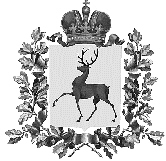 Администрация городского округа Навашинский Нижегородской областиПОСТАНОВЛЕНИЕ29.12.2022                                                                                                            № 1374О внесении изменений в муниципальную программу«Информационное общество городского округа Навашинский на 2023-2028 годы», утвержденную постановлением Администрации городского округа Навашинский от 14.11.2022 № 1157В соответствии с постановлением администрации городского округа Навашинский Нижегородской области от 13.09.2016 № 718 (в редакции постановлений администрации городского округа Навашинский от 27.09.2018 № 717, от 01.10.2018 № 725, от 27.03.2019 № 290, от 30.07.2019 № 697, от 13.01.2021 № 3, от 13.07.2021 № 669) «Об утверждении Порядка принятия решений о разработке, формирования, реализации и оценки эффективности муниципальных программ городского округа Навашинский Нижегородской области и методических рекомендаций по разработке и реализации муниципальных программ городского округа Навашинский Нижегородской области», администрация городского округа Навашинский п о с т а н о в л я е т :Внести изменения в муниципальную программу «Информационное общество городского округа Навашинский на 2023-2028годы» (далее - Программа), утвержденную постановлением Администрации городского округа Навашинский от 14.11.2022 № 1157, изложив её в новой редакции согласно приложению к настоящему постановлению.Организационному отделу администрации городского округа Навашинский обеспечить опубликование настоящего постановления в «Официальном вестнике» приложения к газете «Приокская правда» и размещение на официальном сайте органов местного самоуправления городского округа Навашинский в информационно-телекоммуникационной сети «Интернет».Глава местного самоуправления		                                                  Т.А.БерсеневаСписок рассылки:1. Управление делами администрации городского округа Навашинский;2. Отдел экономики и развития предпринимательства администрации городского округа Навашинский;3. Организационный отдел администрации городского округа Навашинский;4. Редакции газеты «Приокская правда».5. Управление финансовВизы согласования:ПРИЛОЖЕНИЕ к постановлению администрации городского округа Навашинский Нижегородской области от 29.12.2022 № 1374                                                                                       «УТВЕРЖДЕНА                                                                                               постановлением администрации                                                                                            городского округа Навашинский                                                                                           Нижегородской   области                                                                                                 от 14.11.2022 № 1157»                                                                                            МУНИЦИПАЛЬНАЯ ПРОГРАММА"ИНФОРМАЦИОННОЕ ОБЩЕСТВО ГОРОДСКОГО ОКРУГА НАВАШИНСКИЙНА 2023 - 2028 ГОДЫ"1. ПАСПОРТ МУНИЦИПАЛЬНОЙ ПРОГРАММЫ "ИНФОРМАЦИОННОЕ ОБЩЕСТВОГОРОДСКОГО ОКРУГА НАВАШИНСКИЙ НА 2023 - 2028 ГОДЫ"(далее - муниципальная программа)2. ТЕКСТОВАЯ ЧАСТЬ ПРОГРАММЫ2.1. Характеристика текущего состоянияПервостепенность задачи органов власти всех уровней по повышению эффективности взаимодействия с гражданским обществом для повышения качества жизни граждан, создание и развитие в городском округе Навашинский системы единого информационного пространства, соответствующего интересам и потребностям населения округа, обеспечение эффективного межведомственного взаимодействия, создание инфраструктуры доступа граждан к государственным и муниципальным услугам, предоставляемым физическим и юридическим лицам, в том числе в электронной форме, обеспечение доступа к информации о деятельности органов местного самоуправления городского округа Навашинский, поддержка функционирования существующих информационных систем и ресурсов, предназначенных для решения задач муниципального управления, сохранение культурного наследия, выполнение работ по созданию страхового фонда особо ценных дел путем микрофильмирования обусловливают необходимость разработки муниципальной программы "Информационное общество городского округа Навашинский на 2023 – 2028 годы".За последний год в городском округе Навашинский проведена определенная работа в данном направлении. Помимо внутренней информатизации органов местного самоуправления, осуществлялось решение задач, актуальных для граждан. Повышение доступности государственных и муниципальных услуг, в том числе по принципу "одного окна", открытость и прозрачность информации о деятельности органов местного самоуправления посредством сети Интернет и через средства массовой информации (газета "Приокская правда"), работа по переходу на предоставление услуг в электронном виде - значимые шаги в направлении реального перехода к информационному обществу.Мероприятия по переходу к информационному обществу направлены на повышение качества жизни граждан городского округа Навашинский. Жители округа смогут получить существенные преимущества от применения информационных и телекоммуникационных технологий за счет обеспечения равного доступа к информационным ресурсам, упрощения процедур получения государственных и муниципальных услуг, создания сервисов для взаимодействия с государственными органами, органами местного самоуправления и другими организациями.Федеральным законом от 27.07.2010 N 210-ФЗ определено, что органы, предоставляющие государственные услуги, и органы, предоставляющие муниципальные услуги, обязаны:- обеспечивать возможность получения заявителем государственной или муниципальной услуги в формах, предусмотренных законодательством Российской Федерации, а также в электронной форме, если это не запрещено законом, по выбору заявителя;- представлять в иные органы, предоставляющие государственные услуги, органы, предоставляющие муниципальные услуги, в подведомственные государственным органам или органам местного самоуправления организации, участвующие в предоставлении государственных и муниципальных услуг, по межведомственным запросам таких органов и организаций документы и информацию, необходимые для предоставления государственных и муниципальных услуг, за исключением документов, включенных в определенный частью 6 статьи 7 настоящего Федерального закона перечень документов, безвозмездно, а также получать от иных органов, предоставляющих государственные услуги, органов, предоставляющих муниципальные услуги, государственных органов, от подведомственных государственным органам или органам местного самоуправления организаций, участвующих в предоставлении государственных и муниципальных услуг, такие документы и информацию.Архивный фонд городского округа Навашинский Нижегородской области является важнейшей составной частью историко-культурного наследия округа, на основе которого общество имеет уникальную возможность посмотреть на себя из настоящего в прошлое, и объединяет документальное собрание объемом свыше 25 тыс. дел.Востребованность архивной информации возрастает с каждым годом. Архивными работниками исполняются запросы социально-правового характера, подтверждающие права на недвижимость, землю, факты награждения граждан наградами и другие. Архивные документы используются и в обучающих программах. Наблюдается тенденция роста запросов о трудовом стаже, заработной плате, о выделении земельных участков.Ежегодно доля муниципальных учреждений и предприятий, передающих на хранение документы постоянного хранения и по личному составу в архивный сектор, возрастает.Проблема сохранности, пополнения и использования документов архива по-прежнему требует безотлагательных решений. Главная причина этого - недостаточно развитая материально-техническая база архива, которая сегодня не обеспечивает выполнения установленных законом задач и функций по обеспечению безопасности и физической сохранности документов, созданию научно-справочного аппарата, комплектованию и использованию документов архивного фонда.Испытывается дефицит архивных площадей, архив городского округа Навашинский загружен на 100%.В системе мер по повышению безопасности и обеспечению сохранности документов архивного фонда особое место занимает страховое копирование.Страховой фонд на ОЦД должен создаваться в целях сохранения документной информации на случай повреждения оригиналов.К особо ценным документам отнесены документы Исполкома Навашинского районного Совета народных депутатов трудящихся - 192 дела, Исполкома Навашинского городского Совета - 149 дел, содержащие информацию о наиболее важных событиях городского округа Навашинский (ранее - Навашинского района). Эти документы информационно насыщены, представляют исторический и практический интерес.Отбор документов для страхового копирования определятся с учетом физического состояния ОЦД и интенсивности обращения к ним.В соответствии с муниципальной программой к первоочередному копированию отобраны дела данных фондов - Исполнительного комитета районного Совета начиная с 1957 г., Исполнительного комитета городского Совета начиная с 1958 г., документы, часто используемые и имеющие плохое физическое состояние.Для решения проблемы необходимо выявление особо ценных документов и создание на них страхового фонда с использованием современных информационных технологий.Задача обеспечения доступа граждан к информации о деятельности органов местного самоуправления городского округа Навашинский преследует цели обеспечения доступности информации для граждан, организаций и общественных объединений и осуществления общественного контроля за деятельностью органов местного самоуправления. Доступ к информации о деятельности органов местного самоуправления может быть обеспечен несколькими способами, в том числе размещением органами местного самоуправления информации о своей деятельности в сети Интернет и освещением через средства массовой информации.Использование программного метода при решении этих проблем обеспечит возможность осуществления управления в области информационно-коммуникационных технологий, реализации мероприятий, увязанных по ресурсам, исполнителям и срокам. Решение поставленных задач в рамках Программы также позволяет осуществить работы в сфере внедрения и использования информационных технологий.2.2. Цель и задачи муниципальной программыОсновная цель Программы - повышение качества жизни граждан городского округа Навашинский на основе использования возможностей информационных и телекоммуникационных технологий, сохранение культурного наследия городского округа Навашинский, обеспечение доступа граждан к информации о деятельности органов местного самоуправления городского округа Навашинский, доступа к архивным документам как элементу информационной культуры, способной удовлетворить рост потребности населения, органов местного самоуправления в поиске и получении архивной информации.Основные задачи, решаемые в ходе реализации муниципальной программы:1. Формирование и адаптация нормативной правовой базы, обеспечивающей возможность получения заявителями государственных или муниципальных услуг в формах, предусмотренных законодательством Российской Федерации, а также в электронной форме;2. Обеспечение эффективного межведомственного взаимодействия;3. Обеспечение доступа к информации о деятельности органов местного самоуправления городского округа Навашинский;4. Поддержка функционирования существующих информационных систем и ресурсов, предназначенных для решения задач муниципального управления;5. Сохранение культурного наследия, выполнение работ по созданию страхового фонда особо ценных дел путем микрофильмирования;6. Создание условий, обеспечивающих развитие архивного дела, повышение безопасности и сохранности архивных фондов городского округа Навашинский, укрепление и модернизация материально-технической базы архива;7. Обеспечение организационной, научно-методической и информационной поддержки реализации муниципальной программы.2.3. Сроки и этапы реализации муниципальной программыПрограмма рассчитана на 6 лет: 2023 - 2028 годы.Реализация Программы осуществляется в один этап.2.4. Перечень основных мероприятий муниципальной программыРеализация муниципальной программы осуществляется по 9 основным мероприятиям. Перечень основных мероприятий с указанием средств на реализацию приведен в таблице 1.Таблица 1. Перечень основных мероприятиймуниципальной программы2.5. Индикаторы достижения цели и непосредственныерезультаты реализации муниципальной программыТаблица 2. Сведения об индикаторах достижения целии непосредственных результатах2.6. Сведения об основных мерах правового регулированияОсновные мероприятия муниципальной программы определены с учетом действующих федеральных нормативных правовых актов, нормативных правовых актов Нижегородской области и органов местного самоуправления городского округа Навашинский Нижегородской области.Таблица 3. Сведения об основных мерахправового регулирования2.7. Участие муниципальных унитарных предприятий,акционерных обществ и иных организаций в реализациимероприятий муниципальной программыУчастие муниципальных унитарных предприятий, акционерных обществ и иных организаций в реализации мероприятий Программы не предусмотрено.2.8. Обоснование объема финансовых ресурсовмуниципальной программыПрограмма предполагает финансирование за счет средств областного бюджета и бюджета городского округа Навашинский.2.8.1. Ресурсное обеспечение реализации муниципальнойпрограммы за счет средств бюджета городского округаНавашинский Нижегородской областиФинансирование программы из бюджета городского округа Навашинский осуществляется в пределах средств, предусматриваемых в бюджете городского округа Навашинский на соответствующий финансовый год.Ресурсное обеспечение Программы рассчитано на основе анализа затрат и длительности выполнения каждого мероприятия Программы, затрат на поставляемое программное обеспечение и вычислительную технику. Объемы бюджетного финансирования Программы корректируются ежегодно в процессе формирования бюджета городского округа Навашинский.Таблица 4. Ресурсное обеспечение реализации муниципальнойпрограммы за счет средств бюджета городского округаНавашинский2.8.2. Ресурсное обеспечение реализации муниципальнойпрограммы за счет всех источников финансированияТаблица 5. Прогнозная оценка расходов на реализациюмуниципальной программы за счет всех источниковфинансирования2.9. Анализ рисков реализации муниципальной программыПри реализации Программы следует учитывать ряд возможных рисков, связанных с существенным изменением федерального законодательства, проведением работ и финансированием мероприятий Программы.К возможным внешним факторам, негативно влияющим на реализацию Программы, относятся:- отсутствие финансирования (неполное финансирование) из источников, предусмотренных Программой;- изменение федерального законодательства;- рост числа решаемых задач;- реализация угроз безопасности информации, в том числе недостаточное использование средств и мер защиты информации.Отсутствие или неполное финансирование мероприятий Программы компенсируется через проведение мероприятий по корректировке сроков исполнения и сумм финансирования на последующие периоды реализации Программы.Использование программно-целевого метода и принятие Программы позволит значительно минимизировать возможные риски, связанные с ее реализацией, за счет создания адекватных механизмов управления выполнением мероприятий.Можно выделить следующие наиболее существенные риски успешной реализации Программы:- риск пассивного сопротивления распространению и внедрению органами местного самоуправления городского округа Навашинский результатов выполнения мероприятий Программы и отсутствия мотивации их использования. В целях минимизации данного риска предполагается в рамках выполнения отдельных мероприятий Программы формировать рабочие группы для планирования и оперативной координации их выполнения;- риск недостаточной гибкости и адаптируемости Программы к изменениям в организации и деятельности органов местного самоуправления городского округа Навашинский. В целях минимизации данного риска в состав мероприятий Программы предполагается включить создание системы мониторинга использования информационных технологий в органах местного самоуправления и контроля достижения запланированных результатов реализации Программы, организовать каналы обратной связи для получения информации о соответствии работ, выполняемых в рамках Программы, основным потребностям в области повышения эффективности использования информационных технологий в управлении.2.10. Оценка планируемой эффективностиреализации муниципальной программыЭффективность реализации муниципальной программы определяется по ее окончании степенью достижения значений индикаторов муниципальной программы.Оценка экономической эффективности реализации Программы не проводится, так как мероприятия по внедрению информационных технологий в деятельность органов местного самоуправления городского округа Навашинский являются затратными и их реализация вносит опосредованный вклад в экономический рост, создавая предпосылки для формирования информационного общества городского округа Навашинский на основе внедрения и массового распространения информационно-коммуникационных технологий, повышения эффективности межведомственного взаимодействия и обеспечения предоставления государственных и муниципальных услуг в электронном виде населению городского округа Навашинский.Оценка общественно-экономической эффективности Программы осуществляется управлением делами администрации городского округа Навашинский на основании данных, представленных исполнителями мероприятий Программы.Социально-экономический эффект от реализации Программы будет также заключаться в обеспечении безопасности хранения архивных фондов городского округа Навашинский, которые представляют собой историческую ценность. Выполнение намеченных в Программе организационно-практических мероприятий позволит:- обеспечить необходимые условия для создания безопасного хранения архивных фондов как части историко-культурного наследия городского округа Навашинский, что позволит вывести из активного оборота наиболее ценную часть архивных фондов, сохранив их для будущих поколений;- создать страховой фонд и фонд пользования на особо ценные и уникальные документы;- создать условия для приема на хранение документов от организаций городского округа Навашинский в установленные законодательством сроки, что позволит снизить риск их утраты;- сохранить документальную базу для обеспечения ряда социальных гарантий и прав граждан;- обеспечить широкий доступ пользователей к архивной информации.____________________                  ДолжностьПодписьФИОДатаЗам. главы администрации городского округа НавашинскийЕ.В. КолпаковаУправление делами администрации городского округа НавашинскийА.Н. МарушевПравовой отдел администрации городского округа НавашинскийУправления финансов Администрации городского округа НавашинскийА.А. МаксимовЗав. отд. бух. учета и стат. отчетностиМ.Г. ПоддубошинаЗаведующий отделом экономики и развития предпринимательстваЭ.Е. МорозоваКоординатор муниципальной программыУправление делами администрации городского округа Навашинский Нижегородской областиУправление делами администрации городского округа Навашинский Нижегородской областиУправление делами администрации городского округа Навашинский Нижегородской областиУправление делами администрации городского округа Навашинский Нижегородской областиУправление делами администрации городского округа Навашинский Нижегородской областиУправление делами администрации городского округа Навашинский Нижегородской областиУправление делами администрации городского округа Навашинский Нижегородской областиУправление делами администрации городского округа Навашинский Нижегородской областиУправление делами администрации городского округа Навашинский Нижегородской областиСоисполнители муниципальной программыСовет депутатов городского округа Навашинский Нижегородской области; Департамент строительства и ЖКХ администрации городского округа Навашинский Нижегородской области;Организационный отдел администрации городского округа Навашинский Нижегородской области;Муниципальное автономное учреждение "Редакция газеты "Приокская правда" (далее - МАУ "Редакция газеты "Приокская правда") (по согласованию)Совет депутатов городского округа Навашинский Нижегородской области; Департамент строительства и ЖКХ администрации городского округа Навашинский Нижегородской области;Организационный отдел администрации городского округа Навашинский Нижегородской области;Муниципальное автономное учреждение "Редакция газеты "Приокская правда" (далее - МАУ "Редакция газеты "Приокская правда") (по согласованию)Совет депутатов городского округа Навашинский Нижегородской области; Департамент строительства и ЖКХ администрации городского округа Навашинский Нижегородской области;Организационный отдел администрации городского округа Навашинский Нижегородской области;Муниципальное автономное учреждение "Редакция газеты "Приокская правда" (далее - МАУ "Редакция газеты "Приокская правда") (по согласованию)Совет депутатов городского округа Навашинский Нижегородской области; Департамент строительства и ЖКХ администрации городского округа Навашинский Нижегородской области;Организационный отдел администрации городского округа Навашинский Нижегородской области;Муниципальное автономное учреждение "Редакция газеты "Приокская правда" (далее - МАУ "Редакция газеты "Приокская правда") (по согласованию)Совет депутатов городского округа Навашинский Нижегородской области; Департамент строительства и ЖКХ администрации городского округа Навашинский Нижегородской области;Организационный отдел администрации городского округа Навашинский Нижегородской области;Муниципальное автономное учреждение "Редакция газеты "Приокская правда" (далее - МАУ "Редакция газеты "Приокская правда") (по согласованию)Совет депутатов городского округа Навашинский Нижегородской области; Департамент строительства и ЖКХ администрации городского округа Навашинский Нижегородской области;Организационный отдел администрации городского округа Навашинский Нижегородской области;Муниципальное автономное учреждение "Редакция газеты "Приокская правда" (далее - МАУ "Редакция газеты "Приокская правда") (по согласованию)Совет депутатов городского округа Навашинский Нижегородской области; Департамент строительства и ЖКХ администрации городского округа Навашинский Нижегородской области;Организационный отдел администрации городского округа Навашинский Нижегородской области;Муниципальное автономное учреждение "Редакция газеты "Приокская правда" (далее - МАУ "Редакция газеты "Приокская правда") (по согласованию)Совет депутатов городского округа Навашинский Нижегородской области; Департамент строительства и ЖКХ администрации городского округа Навашинский Нижегородской области;Организационный отдел администрации городского округа Навашинский Нижегородской области;Муниципальное автономное учреждение "Редакция газеты "Приокская правда" (далее - МАУ "Редакция газеты "Приокская правда") (по согласованию)Совет депутатов городского округа Навашинский Нижегородской области; Департамент строительства и ЖКХ администрации городского округа Навашинский Нижегородской области;Организационный отдел администрации городского округа Навашинский Нижегородской области;Муниципальное автономное учреждение "Редакция газеты "Приокская правда" (далее - МАУ "Редакция газеты "Приокская правда") (по согласованию)Подпрограммы муниципальной программы (при их наличии)Настоящая программа не предусматривает наличие подпрограммНастоящая программа не предусматривает наличие подпрограммНастоящая программа не предусматривает наличие подпрограммНастоящая программа не предусматривает наличие подпрограммНастоящая программа не предусматривает наличие подпрограммНастоящая программа не предусматривает наличие подпрограммНастоящая программа не предусматривает наличие подпрограммНастоящая программа не предусматривает наличие подпрограммНастоящая программа не предусматривает наличие подпрограммЦель муниципальной программыПовышение качества жизни граждан городского округа Навашинский на основе использования возможностей информационных и телекоммуникационных технологий, сохранение культурного наследия городского округа Навашинский, обеспечение доступа граждан к информации о деятельности органов местного самоуправления городского округа Навашинский, доступа к архивным документам как элементу информационной культуры, способной удовлетворить рост потребности населения, органов местного самоуправления в поиске и получении архивной информацииПовышение качества жизни граждан городского округа Навашинский на основе использования возможностей информационных и телекоммуникационных технологий, сохранение культурного наследия городского округа Навашинский, обеспечение доступа граждан к информации о деятельности органов местного самоуправления городского округа Навашинский, доступа к архивным документам как элементу информационной культуры, способной удовлетворить рост потребности населения, органов местного самоуправления в поиске и получении архивной информацииПовышение качества жизни граждан городского округа Навашинский на основе использования возможностей информационных и телекоммуникационных технологий, сохранение культурного наследия городского округа Навашинский, обеспечение доступа граждан к информации о деятельности органов местного самоуправления городского округа Навашинский, доступа к архивным документам как элементу информационной культуры, способной удовлетворить рост потребности населения, органов местного самоуправления в поиске и получении архивной информацииПовышение качества жизни граждан городского округа Навашинский на основе использования возможностей информационных и телекоммуникационных технологий, сохранение культурного наследия городского округа Навашинский, обеспечение доступа граждан к информации о деятельности органов местного самоуправления городского округа Навашинский, доступа к архивным документам как элементу информационной культуры, способной удовлетворить рост потребности населения, органов местного самоуправления в поиске и получении архивной информацииПовышение качества жизни граждан городского округа Навашинский на основе использования возможностей информационных и телекоммуникационных технологий, сохранение культурного наследия городского округа Навашинский, обеспечение доступа граждан к информации о деятельности органов местного самоуправления городского округа Навашинский, доступа к архивным документам как элементу информационной культуры, способной удовлетворить рост потребности населения, органов местного самоуправления в поиске и получении архивной информацииПовышение качества жизни граждан городского округа Навашинский на основе использования возможностей информационных и телекоммуникационных технологий, сохранение культурного наследия городского округа Навашинский, обеспечение доступа граждан к информации о деятельности органов местного самоуправления городского округа Навашинский, доступа к архивным документам как элементу информационной культуры, способной удовлетворить рост потребности населения, органов местного самоуправления в поиске и получении архивной информацииПовышение качества жизни граждан городского округа Навашинский на основе использования возможностей информационных и телекоммуникационных технологий, сохранение культурного наследия городского округа Навашинский, обеспечение доступа граждан к информации о деятельности органов местного самоуправления городского округа Навашинский, доступа к архивным документам как элементу информационной культуры, способной удовлетворить рост потребности населения, органов местного самоуправления в поиске и получении архивной информацииПовышение качества жизни граждан городского округа Навашинский на основе использования возможностей информационных и телекоммуникационных технологий, сохранение культурного наследия городского округа Навашинский, обеспечение доступа граждан к информации о деятельности органов местного самоуправления городского округа Навашинский, доступа к архивным документам как элементу информационной культуры, способной удовлетворить рост потребности населения, органов местного самоуправления в поиске и получении архивной информацииПовышение качества жизни граждан городского округа Навашинский на основе использования возможностей информационных и телекоммуникационных технологий, сохранение культурного наследия городского округа Навашинский, обеспечение доступа граждан к информации о деятельности органов местного самоуправления городского округа Навашинский, доступа к архивным документам как элементу информационной культуры, способной удовлетворить рост потребности населения, органов местного самоуправления в поиске и получении архивной информацииЗадачи муниципальной программы1. Формирование и адаптация нормативной правовой базы, обеспечивающей возможность получения заявителями государственных или муниципальных услуг в формах, предусмотренных законодательством Российской Федерации, а также в электронной форме;2. Обеспечение эффективного межведомственного взаимодействия;3. Обеспечение доступа к информации о деятельности органов местного самоуправления городского округа Навашинский;4. Поддержка функционирования существующих информационных систем и ресурсов, предназначенных для решения задач муниципального управления;5. Сохранение культурного наследия, выполнение работ по созданию страхового фонда особо ценных дел путем микрофильмирования;6. Создание условий, обеспечивающих развитие архивного дела, повышение безопасности и сохранности архивных фондов городского округа Навашинский, укрепление и модернизация материально-технической базы архива;7. Обеспечение организационной, научно-методической и информационной поддержки реализации муниципальной программы1. Формирование и адаптация нормативной правовой базы, обеспечивающей возможность получения заявителями государственных или муниципальных услуг в формах, предусмотренных законодательством Российской Федерации, а также в электронной форме;2. Обеспечение эффективного межведомственного взаимодействия;3. Обеспечение доступа к информации о деятельности органов местного самоуправления городского округа Навашинский;4. Поддержка функционирования существующих информационных систем и ресурсов, предназначенных для решения задач муниципального управления;5. Сохранение культурного наследия, выполнение работ по созданию страхового фонда особо ценных дел путем микрофильмирования;6. Создание условий, обеспечивающих развитие архивного дела, повышение безопасности и сохранности архивных фондов городского округа Навашинский, укрепление и модернизация материально-технической базы архива;7. Обеспечение организационной, научно-методической и информационной поддержки реализации муниципальной программы1. Формирование и адаптация нормативной правовой базы, обеспечивающей возможность получения заявителями государственных или муниципальных услуг в формах, предусмотренных законодательством Российской Федерации, а также в электронной форме;2. Обеспечение эффективного межведомственного взаимодействия;3. Обеспечение доступа к информации о деятельности органов местного самоуправления городского округа Навашинский;4. Поддержка функционирования существующих информационных систем и ресурсов, предназначенных для решения задач муниципального управления;5. Сохранение культурного наследия, выполнение работ по созданию страхового фонда особо ценных дел путем микрофильмирования;6. Создание условий, обеспечивающих развитие архивного дела, повышение безопасности и сохранности архивных фондов городского округа Навашинский, укрепление и модернизация материально-технической базы архива;7. Обеспечение организационной, научно-методической и информационной поддержки реализации муниципальной программы1. Формирование и адаптация нормативной правовой базы, обеспечивающей возможность получения заявителями государственных или муниципальных услуг в формах, предусмотренных законодательством Российской Федерации, а также в электронной форме;2. Обеспечение эффективного межведомственного взаимодействия;3. Обеспечение доступа к информации о деятельности органов местного самоуправления городского округа Навашинский;4. Поддержка функционирования существующих информационных систем и ресурсов, предназначенных для решения задач муниципального управления;5. Сохранение культурного наследия, выполнение работ по созданию страхового фонда особо ценных дел путем микрофильмирования;6. Создание условий, обеспечивающих развитие архивного дела, повышение безопасности и сохранности архивных фондов городского округа Навашинский, укрепление и модернизация материально-технической базы архива;7. Обеспечение организационной, научно-методической и информационной поддержки реализации муниципальной программы1. Формирование и адаптация нормативной правовой базы, обеспечивающей возможность получения заявителями государственных или муниципальных услуг в формах, предусмотренных законодательством Российской Федерации, а также в электронной форме;2. Обеспечение эффективного межведомственного взаимодействия;3. Обеспечение доступа к информации о деятельности органов местного самоуправления городского округа Навашинский;4. Поддержка функционирования существующих информационных систем и ресурсов, предназначенных для решения задач муниципального управления;5. Сохранение культурного наследия, выполнение работ по созданию страхового фонда особо ценных дел путем микрофильмирования;6. Создание условий, обеспечивающих развитие архивного дела, повышение безопасности и сохранности архивных фондов городского округа Навашинский, укрепление и модернизация материально-технической базы архива;7. Обеспечение организационной, научно-методической и информационной поддержки реализации муниципальной программы1. Формирование и адаптация нормативной правовой базы, обеспечивающей возможность получения заявителями государственных или муниципальных услуг в формах, предусмотренных законодательством Российской Федерации, а также в электронной форме;2. Обеспечение эффективного межведомственного взаимодействия;3. Обеспечение доступа к информации о деятельности органов местного самоуправления городского округа Навашинский;4. Поддержка функционирования существующих информационных систем и ресурсов, предназначенных для решения задач муниципального управления;5. Сохранение культурного наследия, выполнение работ по созданию страхового фонда особо ценных дел путем микрофильмирования;6. Создание условий, обеспечивающих развитие архивного дела, повышение безопасности и сохранности архивных фондов городского округа Навашинский, укрепление и модернизация материально-технической базы архива;7. Обеспечение организационной, научно-методической и информационной поддержки реализации муниципальной программы1. Формирование и адаптация нормативной правовой базы, обеспечивающей возможность получения заявителями государственных или муниципальных услуг в формах, предусмотренных законодательством Российской Федерации, а также в электронной форме;2. Обеспечение эффективного межведомственного взаимодействия;3. Обеспечение доступа к информации о деятельности органов местного самоуправления городского округа Навашинский;4. Поддержка функционирования существующих информационных систем и ресурсов, предназначенных для решения задач муниципального управления;5. Сохранение культурного наследия, выполнение работ по созданию страхового фонда особо ценных дел путем микрофильмирования;6. Создание условий, обеспечивающих развитие архивного дела, повышение безопасности и сохранности архивных фондов городского округа Навашинский, укрепление и модернизация материально-технической базы архива;7. Обеспечение организационной, научно-методической и информационной поддержки реализации муниципальной программы1. Формирование и адаптация нормативной правовой базы, обеспечивающей возможность получения заявителями государственных или муниципальных услуг в формах, предусмотренных законодательством Российской Федерации, а также в электронной форме;2. Обеспечение эффективного межведомственного взаимодействия;3. Обеспечение доступа к информации о деятельности органов местного самоуправления городского округа Навашинский;4. Поддержка функционирования существующих информационных систем и ресурсов, предназначенных для решения задач муниципального управления;5. Сохранение культурного наследия, выполнение работ по созданию страхового фонда особо ценных дел путем микрофильмирования;6. Создание условий, обеспечивающих развитие архивного дела, повышение безопасности и сохранности архивных фондов городского округа Навашинский, укрепление и модернизация материально-технической базы архива;7. Обеспечение организационной, научно-методической и информационной поддержки реализации муниципальной программы1. Формирование и адаптация нормативной правовой базы, обеспечивающей возможность получения заявителями государственных или муниципальных услуг в формах, предусмотренных законодательством Российской Федерации, а также в электронной форме;2. Обеспечение эффективного межведомственного взаимодействия;3. Обеспечение доступа к информации о деятельности органов местного самоуправления городского округа Навашинский;4. Поддержка функционирования существующих информационных систем и ресурсов, предназначенных для решения задач муниципального управления;5. Сохранение культурного наследия, выполнение работ по созданию страхового фонда особо ценных дел путем микрофильмирования;6. Создание условий, обеспечивающих развитие архивного дела, повышение безопасности и сохранности архивных фондов городского округа Навашинский, укрепление и модернизация материально-технической базы архива;7. Обеспечение организационной, научно-методической и информационной поддержки реализации муниципальной программыЭтапы и сроки реализации муниципальной программыПрограмма реализуется в один этап.Срок реализации Программы: 2023 - 2028 годыПрограмма реализуется в один этап.Срок реализации Программы: 2023 - 2028 годыПрограмма реализуется в один этап.Срок реализации Программы: 2023 - 2028 годыПрограмма реализуется в один этап.Срок реализации Программы: 2023 - 2028 годыПрограмма реализуется в один этап.Срок реализации Программы: 2023 - 2028 годыПрограмма реализуется в один этап.Срок реализации Программы: 2023 - 2028 годыПрограмма реализуется в один этап.Срок реализации Программы: 2023 - 2028 годыПрограмма реализуется в один этап.Срок реализации Программы: 2023 - 2028 годыПрограмма реализуется в один этап.Срок реализации Программы: 2023 - 2028 годыОбъемы финансирования муниципальной программы за счет всех источниковОбщий объем финансирования муниципальной программы составит       34 495,200  тыс. руб.Общий объем финансирования муниципальной программы составит       34 495,200  тыс. руб.Общий объем финансирования муниципальной программы составит       34 495,200  тыс. руб.Общий объем финансирования муниципальной программы составит       34 495,200  тыс. руб.Общий объем финансирования муниципальной программы составит       34 495,200  тыс. руб.Общий объем финансирования муниципальной программы составит       34 495,200  тыс. руб.Общий объем финансирования муниципальной программы составит       34 495,200  тыс. руб.Общий объем финансирования муниципальной программы составит       34 495,200  тыс. руб.Общий объем финансирования муниципальной программы составит       34 495,200  тыс. руб.Объемы финансирования муниципальной программы за счет всех источниковНаименование программыИсточники финансированияРасходы (тыс. руб.) по годамРасходы (тыс. руб.) по годамРасходы (тыс. руб.) по годамРасходы (тыс. руб.) по годамРасходы (тыс. руб.) по годамРасходы (тыс. руб.) по годамРасходы (тыс. руб.) по годамОбъемы финансирования муниципальной программы за счет всех источниковНаименование программыИсточники финансирования202320242025202620272028Всего, тыс. руб.Объемы финансирования муниципальной программы за счет всех источниковИнформационное общество городского округа Навашинский на 2023 - 2028 годыВсего5 749,2005 749,2005 749,2005 749,2005 749,2005 749,20034 495,200Объемы финансирования муниципальной программы за счет всех источниковИнформационное общество городского округа Навашинский на 2023 - 2028 годыБюджет городского округа Навашинский3 176,1003 176,1003 176,1003 176,1003 176,1003 176,10019 056,600Объемы финансирования муниципальной программы за счет всех источниковИнформационное общество городского округа Навашинский на 2023 - 2028 годыОбластной бюджет2 573,1002 573,1002 573,1002 573,1002 573,1002 573,10015 438,600Объемы финансирования муниципальной программы за счет всех источниковИнформационное общество городского округа Навашинский на 2023 - 2028 годыФедеральный бюджет0,0000,0000,0000,0000,0000,0000,000Объемы финансирования муниципальной программы за счет всех источниковИнформационное общество городского округа Навашинский на 2023 - 2028 годыПрочие источники0,0000,0000,0000,0000,0000,0000,000Индикаторы достижения цели и показатели непосредственных результатовИндикаторы достижения цели муниципальной программы:1. Доля структурных подразделений органов местного самоуправления городского округа Навашинский, имеющих доступ к информационным ресурсам, размещенным в информационно-коммуникационной сети ОМСУ, к их общему количеству – 100 %;2. Доля создания страхового фонда особо ценных документов (далее - ОЦД) от общего количества ОЦД, хранящихся в архивном секторе управления делами администрации городского округа Навашинский, - не менее 36 %;Показатели непосредственных результатов муниципальной программы:1. Объем тиража печатных средств местных печатных СМИ:2023 год – 216 800 шт.2024 год – 216 800 шт.2025 год – 216 800 шт.2026 год – 216 800 шт.2027 год – 216 800 шт.2028 год – 216 800 шт.2. Количество номеров местных печатных СМИ2023 год – 122 номера2024 год – 122 номера2025 год – 122 номера2026 год – 122 номера2027 год – 122 номера 2028 год – 122 номера3. Размещение информации2023 год – 3 220 Mbt2024 год – 3 220 Mbt2025 год – 3 220 Mbt2026 год – 3 220 Mbt2027 год – 3 220 Mbt2028 год – 3 220 Mbt4. Количество печатных страниц2023 год – 2 336 шт.2024 год – 2 336 шт.2025 год – 2 336 шт.2026 год – 2 336 шт.2027 год – 2 336 шт.2028 год – 2 336 шт.Численность населения городского округа Навашинский неуклонно снижается, прослеживается сокращение лиц старшей группы населения, которые  и составляют основное число подписчиков. Уменьшение числа подписчиков на печатные издания приводит к пересмотру стратегии развития газеты и делает актуальным ее переход на электронную форму выпуска, что позволит значительно расширить географию читателей и привлечь новых подписчиков. Индикаторы достижения цели муниципальной программы:1. Доля структурных подразделений органов местного самоуправления городского округа Навашинский, имеющих доступ к информационным ресурсам, размещенным в информационно-коммуникационной сети ОМСУ, к их общему количеству – 100 %;2. Доля создания страхового фонда особо ценных документов (далее - ОЦД) от общего количества ОЦД, хранящихся в архивном секторе управления делами администрации городского округа Навашинский, - не менее 36 %;Показатели непосредственных результатов муниципальной программы:1. Объем тиража печатных средств местных печатных СМИ:2023 год – 216 800 шт.2024 год – 216 800 шт.2025 год – 216 800 шт.2026 год – 216 800 шт.2027 год – 216 800 шт.2028 год – 216 800 шт.2. Количество номеров местных печатных СМИ2023 год – 122 номера2024 год – 122 номера2025 год – 122 номера2026 год – 122 номера2027 год – 122 номера 2028 год – 122 номера3. Размещение информации2023 год – 3 220 Mbt2024 год – 3 220 Mbt2025 год – 3 220 Mbt2026 год – 3 220 Mbt2027 год – 3 220 Mbt2028 год – 3 220 Mbt4. Количество печатных страниц2023 год – 2 336 шт.2024 год – 2 336 шт.2025 год – 2 336 шт.2026 год – 2 336 шт.2027 год – 2 336 шт.2028 год – 2 336 шт.Численность населения городского округа Навашинский неуклонно снижается, прослеживается сокращение лиц старшей группы населения, которые  и составляют основное число подписчиков. Уменьшение числа подписчиков на печатные издания приводит к пересмотру стратегии развития газеты и делает актуальным ее переход на электронную форму выпуска, что позволит значительно расширить географию читателей и привлечь новых подписчиков. Индикаторы достижения цели муниципальной программы:1. Доля структурных подразделений органов местного самоуправления городского округа Навашинский, имеющих доступ к информационным ресурсам, размещенным в информационно-коммуникационной сети ОМСУ, к их общему количеству – 100 %;2. Доля создания страхового фонда особо ценных документов (далее - ОЦД) от общего количества ОЦД, хранящихся в архивном секторе управления делами администрации городского округа Навашинский, - не менее 36 %;Показатели непосредственных результатов муниципальной программы:1. Объем тиража печатных средств местных печатных СМИ:2023 год – 216 800 шт.2024 год – 216 800 шт.2025 год – 216 800 шт.2026 год – 216 800 шт.2027 год – 216 800 шт.2028 год – 216 800 шт.2. Количество номеров местных печатных СМИ2023 год – 122 номера2024 год – 122 номера2025 год – 122 номера2026 год – 122 номера2027 год – 122 номера 2028 год – 122 номера3. Размещение информации2023 год – 3 220 Mbt2024 год – 3 220 Mbt2025 год – 3 220 Mbt2026 год – 3 220 Mbt2027 год – 3 220 Mbt2028 год – 3 220 Mbt4. Количество печатных страниц2023 год – 2 336 шт.2024 год – 2 336 шт.2025 год – 2 336 шт.2026 год – 2 336 шт.2027 год – 2 336 шт.2028 год – 2 336 шт.Численность населения городского округа Навашинский неуклонно снижается, прослеживается сокращение лиц старшей группы населения, которые  и составляют основное число подписчиков. Уменьшение числа подписчиков на печатные издания приводит к пересмотру стратегии развития газеты и делает актуальным ее переход на электронную форму выпуска, что позволит значительно расширить географию читателей и привлечь новых подписчиков. Индикаторы достижения цели муниципальной программы:1. Доля структурных подразделений органов местного самоуправления городского округа Навашинский, имеющих доступ к информационным ресурсам, размещенным в информационно-коммуникационной сети ОМСУ, к их общему количеству – 100 %;2. Доля создания страхового фонда особо ценных документов (далее - ОЦД) от общего количества ОЦД, хранящихся в архивном секторе управления делами администрации городского округа Навашинский, - не менее 36 %;Показатели непосредственных результатов муниципальной программы:1. Объем тиража печатных средств местных печатных СМИ:2023 год – 216 800 шт.2024 год – 216 800 шт.2025 год – 216 800 шт.2026 год – 216 800 шт.2027 год – 216 800 шт.2028 год – 216 800 шт.2. Количество номеров местных печатных СМИ2023 год – 122 номера2024 год – 122 номера2025 год – 122 номера2026 год – 122 номера2027 год – 122 номера 2028 год – 122 номера3. Размещение информации2023 год – 3 220 Mbt2024 год – 3 220 Mbt2025 год – 3 220 Mbt2026 год – 3 220 Mbt2027 год – 3 220 Mbt2028 год – 3 220 Mbt4. Количество печатных страниц2023 год – 2 336 шт.2024 год – 2 336 шт.2025 год – 2 336 шт.2026 год – 2 336 шт.2027 год – 2 336 шт.2028 год – 2 336 шт.Численность населения городского округа Навашинский неуклонно снижается, прослеживается сокращение лиц старшей группы населения, которые  и составляют основное число подписчиков. Уменьшение числа подписчиков на печатные издания приводит к пересмотру стратегии развития газеты и делает актуальным ее переход на электронную форму выпуска, что позволит значительно расширить географию читателей и привлечь новых подписчиков. Индикаторы достижения цели муниципальной программы:1. Доля структурных подразделений органов местного самоуправления городского округа Навашинский, имеющих доступ к информационным ресурсам, размещенным в информационно-коммуникационной сети ОМСУ, к их общему количеству – 100 %;2. Доля создания страхового фонда особо ценных документов (далее - ОЦД) от общего количества ОЦД, хранящихся в архивном секторе управления делами администрации городского округа Навашинский, - не менее 36 %;Показатели непосредственных результатов муниципальной программы:1. Объем тиража печатных средств местных печатных СМИ:2023 год – 216 800 шт.2024 год – 216 800 шт.2025 год – 216 800 шт.2026 год – 216 800 шт.2027 год – 216 800 шт.2028 год – 216 800 шт.2. Количество номеров местных печатных СМИ2023 год – 122 номера2024 год – 122 номера2025 год – 122 номера2026 год – 122 номера2027 год – 122 номера 2028 год – 122 номера3. Размещение информации2023 год – 3 220 Mbt2024 год – 3 220 Mbt2025 год – 3 220 Mbt2026 год – 3 220 Mbt2027 год – 3 220 Mbt2028 год – 3 220 Mbt4. Количество печатных страниц2023 год – 2 336 шт.2024 год – 2 336 шт.2025 год – 2 336 шт.2026 год – 2 336 шт.2027 год – 2 336 шт.2028 год – 2 336 шт.Численность населения городского округа Навашинский неуклонно снижается, прослеживается сокращение лиц старшей группы населения, которые  и составляют основное число подписчиков. Уменьшение числа подписчиков на печатные издания приводит к пересмотру стратегии развития газеты и делает актуальным ее переход на электронную форму выпуска, что позволит значительно расширить географию читателей и привлечь новых подписчиков. Индикаторы достижения цели муниципальной программы:1. Доля структурных подразделений органов местного самоуправления городского округа Навашинский, имеющих доступ к информационным ресурсам, размещенным в информационно-коммуникационной сети ОМСУ, к их общему количеству – 100 %;2. Доля создания страхового фонда особо ценных документов (далее - ОЦД) от общего количества ОЦД, хранящихся в архивном секторе управления делами администрации городского округа Навашинский, - не менее 36 %;Показатели непосредственных результатов муниципальной программы:1. Объем тиража печатных средств местных печатных СМИ:2023 год – 216 800 шт.2024 год – 216 800 шт.2025 год – 216 800 шт.2026 год – 216 800 шт.2027 год – 216 800 шт.2028 год – 216 800 шт.2. Количество номеров местных печатных СМИ2023 год – 122 номера2024 год – 122 номера2025 год – 122 номера2026 год – 122 номера2027 год – 122 номера 2028 год – 122 номера3. Размещение информации2023 год – 3 220 Mbt2024 год – 3 220 Mbt2025 год – 3 220 Mbt2026 год – 3 220 Mbt2027 год – 3 220 Mbt2028 год – 3 220 Mbt4. Количество печатных страниц2023 год – 2 336 шт.2024 год – 2 336 шт.2025 год – 2 336 шт.2026 год – 2 336 шт.2027 год – 2 336 шт.2028 год – 2 336 шт.Численность населения городского округа Навашинский неуклонно снижается, прослеживается сокращение лиц старшей группы населения, которые  и составляют основное число подписчиков. Уменьшение числа подписчиков на печатные издания приводит к пересмотру стратегии развития газеты и делает актуальным ее переход на электронную форму выпуска, что позволит значительно расширить географию читателей и привлечь новых подписчиков. Индикаторы достижения цели муниципальной программы:1. Доля структурных подразделений органов местного самоуправления городского округа Навашинский, имеющих доступ к информационным ресурсам, размещенным в информационно-коммуникационной сети ОМСУ, к их общему количеству – 100 %;2. Доля создания страхового фонда особо ценных документов (далее - ОЦД) от общего количества ОЦД, хранящихся в архивном секторе управления делами администрации городского округа Навашинский, - не менее 36 %;Показатели непосредственных результатов муниципальной программы:1. Объем тиража печатных средств местных печатных СМИ:2023 год – 216 800 шт.2024 год – 216 800 шт.2025 год – 216 800 шт.2026 год – 216 800 шт.2027 год – 216 800 шт.2028 год – 216 800 шт.2. Количество номеров местных печатных СМИ2023 год – 122 номера2024 год – 122 номера2025 год – 122 номера2026 год – 122 номера2027 год – 122 номера 2028 год – 122 номера3. Размещение информации2023 год – 3 220 Mbt2024 год – 3 220 Mbt2025 год – 3 220 Mbt2026 год – 3 220 Mbt2027 год – 3 220 Mbt2028 год – 3 220 Mbt4. Количество печатных страниц2023 год – 2 336 шт.2024 год – 2 336 шт.2025 год – 2 336 шт.2026 год – 2 336 шт.2027 год – 2 336 шт.2028 год – 2 336 шт.Численность населения городского округа Навашинский неуклонно снижается, прослеживается сокращение лиц старшей группы населения, которые  и составляют основное число подписчиков. Уменьшение числа подписчиков на печатные издания приводит к пересмотру стратегии развития газеты и делает актуальным ее переход на электронную форму выпуска, что позволит значительно расширить географию читателей и привлечь новых подписчиков. Индикаторы достижения цели муниципальной программы:1. Доля структурных подразделений органов местного самоуправления городского округа Навашинский, имеющих доступ к информационным ресурсам, размещенным в информационно-коммуникационной сети ОМСУ, к их общему количеству – 100 %;2. Доля создания страхового фонда особо ценных документов (далее - ОЦД) от общего количества ОЦД, хранящихся в архивном секторе управления делами администрации городского округа Навашинский, - не менее 36 %;Показатели непосредственных результатов муниципальной программы:1. Объем тиража печатных средств местных печатных СМИ:2023 год – 216 800 шт.2024 год – 216 800 шт.2025 год – 216 800 шт.2026 год – 216 800 шт.2027 год – 216 800 шт.2028 год – 216 800 шт.2. Количество номеров местных печатных СМИ2023 год – 122 номера2024 год – 122 номера2025 год – 122 номера2026 год – 122 номера2027 год – 122 номера 2028 год – 122 номера3. Размещение информации2023 год – 3 220 Mbt2024 год – 3 220 Mbt2025 год – 3 220 Mbt2026 год – 3 220 Mbt2027 год – 3 220 Mbt2028 год – 3 220 Mbt4. Количество печатных страниц2023 год – 2 336 шт.2024 год – 2 336 шт.2025 год – 2 336 шт.2026 год – 2 336 шт.2027 год – 2 336 шт.2028 год – 2 336 шт.Численность населения городского округа Навашинский неуклонно снижается, прослеживается сокращение лиц старшей группы населения, которые  и составляют основное число подписчиков. Уменьшение числа подписчиков на печатные издания приводит к пересмотру стратегии развития газеты и делает актуальным ее переход на электронную форму выпуска, что позволит значительно расширить географию читателей и привлечь новых подписчиков. Индикаторы достижения цели муниципальной программы:1. Доля структурных подразделений органов местного самоуправления городского округа Навашинский, имеющих доступ к информационным ресурсам, размещенным в информационно-коммуникационной сети ОМСУ, к их общему количеству – 100 %;2. Доля создания страхового фонда особо ценных документов (далее - ОЦД) от общего количества ОЦД, хранящихся в архивном секторе управления делами администрации городского округа Навашинский, - не менее 36 %;Показатели непосредственных результатов муниципальной программы:1. Объем тиража печатных средств местных печатных СМИ:2023 год – 216 800 шт.2024 год – 216 800 шт.2025 год – 216 800 шт.2026 год – 216 800 шт.2027 год – 216 800 шт.2028 год – 216 800 шт.2. Количество номеров местных печатных СМИ2023 год – 122 номера2024 год – 122 номера2025 год – 122 номера2026 год – 122 номера2027 год – 122 номера 2028 год – 122 номера3. Размещение информации2023 год – 3 220 Mbt2024 год – 3 220 Mbt2025 год – 3 220 Mbt2026 год – 3 220 Mbt2027 год – 3 220 Mbt2028 год – 3 220 Mbt4. Количество печатных страниц2023 год – 2 336 шт.2024 год – 2 336 шт.2025 год – 2 336 шт.2026 год – 2 336 шт.2027 год – 2 336 шт.2028 год – 2 336 шт.Численность населения городского округа Навашинский неуклонно снижается, прослеживается сокращение лиц старшей группы населения, которые  и составляют основное число подписчиков. Уменьшение числа подписчиков на печатные издания приводит к пересмотру стратегии развития газеты и делает актуальным ее переход на электронную форму выпуска, что позволит значительно расширить географию читателей и привлечь новых подписчиков. N п/пN п/пНаименование основного мероприятияКатегория расходов (капвложения, НИОКР и прочие расходы)Категория расходов (капвложения, НИОКР и прочие расходы)Категория расходов (капвложения, НИОКР и прочие расходы)Сроки выполнения (год)Сроки выполнения (год)Исполнители мероприятийОбъем финансирования (по годам) за счет средств бюджета городского округа Навашинский, тыс. руб.Объем финансирования (по годам) за счет средств бюджета городского округа Навашинский, тыс. руб.Объем финансирования (по годам) за счет средств бюджета городского округа Навашинский, тыс. руб.Объем финансирования (по годам) за счет средств бюджета городского округа Навашинский, тыс. руб.Объем финансирования (по годам) за счет средств бюджета городского округа Навашинский, тыс. руб.Объем финансирования (по годам) за счет средств бюджета городского округа Навашинский, тыс. руб.Объем финансирования (по годам) за счет средств бюджета городского округа Навашинский, тыс. руб.Объем финансирования (по годам) за счет средств бюджета городского округа Навашинский, тыс. руб.Объем финансирования (по годам) за счет средств бюджета городского округа Навашинский, тыс. руб.Объем финансирования (по годам) за счет средств бюджета городского округа Навашинский, тыс. руб.N п/пN п/пНаименование основного мероприятияКатегория расходов (капвложения, НИОКР и прочие расходы)Категория расходов (капвложения, НИОКР и прочие расходы)Категория расходов (капвложения, НИОКР и прочие расходы)Сроки выполнения (год)Сроки выполнения (год)Исполнители мероприятий202320242024202520252026202620272028Всего, тыс. руб.1123334456778899101112Наименование муниципальной программы: "Информационное общество городского округа Навашинский на 2023 - 2028 годы"Наименование муниципальной программы: "Информационное общество городского округа Навашинский на 2023 - 2028 годы"Наименование муниципальной программы: "Информационное общество городского округа Навашинский на 2023 - 2028 годы"Наименование муниципальной программы: "Информационное общество городского округа Навашинский на 2023 - 2028 годы"Наименование муниципальной программы: "Информационное общество городского округа Навашинский на 2023 - 2028 годы"Наименование муниципальной программы: "Информационное общество городского округа Навашинский на 2023 - 2028 годы"Наименование муниципальной программы: "Информационное общество городского округа Навашинский на 2023 - 2028 годы"Наименование муниципальной программы: "Информационное общество городского округа Навашинский на 2023 - 2028 годы"Наименование муниципальной программы: "Информационное общество городского округа Навашинский на 2023 - 2028 годы"3 176,1003 176,1003 176,1003 176,1003 176,1003 176,1003 176,1003 176,1003 176,10019 056,600Цель муниципальной программы: Повышение качества жизни граждан городского округа Навашинский на основе использования возможностей информационных и телекоммуникационных технологий, сохранение культурного наследия городского округа Навашинский, обеспечение доступа граждан к информации о деятельности органов местного самоуправления городского округа Навашинский, доступа к архивным документам как элементу информационной культуры, способной удовлетворить рост потребности населения, органов местного самоуправления в поиске и получении архивной информацииЦель муниципальной программы: Повышение качества жизни граждан городского округа Навашинский на основе использования возможностей информационных и телекоммуникационных технологий, сохранение культурного наследия городского округа Навашинский, обеспечение доступа граждан к информации о деятельности органов местного самоуправления городского округа Навашинский, доступа к архивным документам как элементу информационной культуры, способной удовлетворить рост потребности населения, органов местного самоуправления в поиске и получении архивной информацииЦель муниципальной программы: Повышение качества жизни граждан городского округа Навашинский на основе использования возможностей информационных и телекоммуникационных технологий, сохранение культурного наследия городского округа Навашинский, обеспечение доступа граждан к информации о деятельности органов местного самоуправления городского округа Навашинский, доступа к архивным документам как элементу информационной культуры, способной удовлетворить рост потребности населения, органов местного самоуправления в поиске и получении архивной информацииЦель муниципальной программы: Повышение качества жизни граждан городского округа Навашинский на основе использования возможностей информационных и телекоммуникационных технологий, сохранение культурного наследия городского округа Навашинский, обеспечение доступа граждан к информации о деятельности органов местного самоуправления городского округа Навашинский, доступа к архивным документам как элементу информационной культуры, способной удовлетворить рост потребности населения, органов местного самоуправления в поиске и получении архивной информацииЦель муниципальной программы: Повышение качества жизни граждан городского округа Навашинский на основе использования возможностей информационных и телекоммуникационных технологий, сохранение культурного наследия городского округа Навашинский, обеспечение доступа граждан к информации о деятельности органов местного самоуправления городского округа Навашинский, доступа к архивным документам как элементу информационной культуры, способной удовлетворить рост потребности населения, органов местного самоуправления в поиске и получении архивной информацииЦель муниципальной программы: Повышение качества жизни граждан городского округа Навашинский на основе использования возможностей информационных и телекоммуникационных технологий, сохранение культурного наследия городского округа Навашинский, обеспечение доступа граждан к информации о деятельности органов местного самоуправления городского округа Навашинский, доступа к архивным документам как элементу информационной культуры, способной удовлетворить рост потребности населения, органов местного самоуправления в поиске и получении архивной информацииЦель муниципальной программы: Повышение качества жизни граждан городского округа Навашинский на основе использования возможностей информационных и телекоммуникационных технологий, сохранение культурного наследия городского округа Навашинский, обеспечение доступа граждан к информации о деятельности органов местного самоуправления городского округа Навашинский, доступа к архивным документам как элементу информационной культуры, способной удовлетворить рост потребности населения, органов местного самоуправления в поиске и получении архивной информацииЦель муниципальной программы: Повышение качества жизни граждан городского округа Навашинский на основе использования возможностей информационных и телекоммуникационных технологий, сохранение культурного наследия городского округа Навашинский, обеспечение доступа граждан к информации о деятельности органов местного самоуправления городского округа Навашинский, доступа к архивным документам как элементу информационной культуры, способной удовлетворить рост потребности населения, органов местного самоуправления в поиске и получении архивной информацииЦель муниципальной программы: Повышение качества жизни граждан городского округа Навашинский на основе использования возможностей информационных и телекоммуникационных технологий, сохранение культурного наследия городского округа Навашинский, обеспечение доступа граждан к информации о деятельности органов местного самоуправления городского округа Навашинский, доступа к архивным документам как элементу информационной культуры, способной удовлетворить рост потребности населения, органов местного самоуправления в поиске и получении архивной информацииXXXXXXXXXX1Основное мероприятие 1Организация информирования населения городского округа Навашинский о деятельности органов местного самоуправления, а также по вопросам, имеющим большую социальную значимостьОсновное мероприятие 1Организация информирования населения городского округа Навашинский о деятельности органов местного самоуправления, а также по вопросам, имеющим большую социальную значимостьОсновное мероприятие 1Организация информирования населения городского округа Навашинский о деятельности органов местного самоуправления, а также по вопросам, имеющим большую социальную значимостьПрочие расходы2023 - 2028 годы2023 - 2028 годыОрганизационный отдел администрации городского округа Навашинский, Совет депутатовОрганизационный отдел администрации городского округа Навашинский, Совет депутатов00000000002Основное мероприятие 2Обеспечение эффективного межведомственного электронного взаимодействия. Поддержка функционирования существующих информационных систем и ресурсов, предназначенных для решения вопросов местного значенияОсновное мероприятие 2Обеспечение эффективного межведомственного электронного взаимодействия. Поддержка функционирования существующих информационных систем и ресурсов, предназначенных для решения вопросов местного значенияОсновное мероприятие 2Обеспечение эффективного межведомственного электронного взаимодействия. Поддержка функционирования существующих информационных систем и ресурсов, предназначенных для решения вопросов местного значенияПрочие расходы2023 - 2028 годы2023 - 2028 годыУправление делами администрации городского округа НавашинскийУправление делами администрации городского округа Навашинский1 708,7001 708,7001 708,7001 708,7001 708,7001 708,7001 708,7001 708,7001 708,70010 252,2002Основное мероприятие 2Обеспечение эффективного межведомственного электронного взаимодействия. Поддержка функционирования существующих информационных систем и ресурсов, предназначенных для решения вопросов местного значенияОсновное мероприятие 2Обеспечение эффективного межведомственного электронного взаимодействия. Поддержка функционирования существующих информационных систем и ресурсов, предназначенных для решения вопросов местного значенияОсновное мероприятие 2Обеспечение эффективного межведомственного электронного взаимодействия. Поддержка функционирования существующих информационных систем и ресурсов, предназначенных для решения вопросов местного значенияПрочие расходы2023 - 2028 годы2023 - 2028 годыдепартамент строительства и ЖКХ администрации городского округа Навашинскийдепартамент строительства и ЖКХ администрации городского округа Навашинский227,400227,400227,400227,400227,400227,400227,400227,400227,4001 364,4002Основное мероприятие 2Обеспечение эффективного межведомственного электронного взаимодействия. Поддержка функционирования существующих информационных систем и ресурсов, предназначенных для решения вопросов местного значенияОсновное мероприятие 2Обеспечение эффективного межведомственного электронного взаимодействия. Поддержка функционирования существующих информационных систем и ресурсов, предназначенных для решения вопросов местного значенияОсновное мероприятие 2Обеспечение эффективного межведомственного электронного взаимодействия. Поддержка функционирования существующих информационных систем и ресурсов, предназначенных для решения вопросов местного значенияПрочие расходы2023 - 2028 годы2023 - 2028 годыУправление финансовУправление финансов0,0000,0000,0000,0000,0000,0000,0000,0000,0000,0003Основное мероприятие 3Формирование и адаптация нормативной правовой базы, обеспечивающей возможность получения заявителями государственных или муниципальных услуг в формах, предусмотренных законодательством Российской Федерации, а также в электронной формеОсновное мероприятие 3Формирование и адаптация нормативной правовой базы, обеспечивающей возможность получения заявителями государственных или муниципальных услуг в формах, предусмотренных законодательством Российской Федерации, а также в электронной формеОсновное мероприятие 3Формирование и адаптация нормативной правовой базы, обеспечивающей возможность получения заявителями государственных или муниципальных услуг в формах, предусмотренных законодательством Российской Федерации, а также в электронной формеПрочие расходы2023 - 2028 годы2023 - 2028 годыУправление делами администрации городского округа Навашинский,Управление делами администрации городского округа Навашинский,0,0000,0000,0000,0000,0000,0000,0000,0000,0000,0004Основное мероприятие 4Развитие официального сайта органов местного самоуправления городского округа НавашинскийОсновное мероприятие 4Развитие официального сайта органов местного самоуправления городского округа НавашинскийОсновное мероприятие 4Развитие официального сайта органов местного самоуправления городского округа НавашинскийПрочие расходы2023 - 2028 годы2023 - 2028 годыУправление делами, организационный отдел администрации городского округа НавашинскийУправление делами, организационный отдел администрации городского округа Навашинский0,0000,0000,0000,0000,0000,0000,0000,0000,0000,0005Основное мероприятие 5Формирование и содержание муниципального архива. Сохранение культурного наследияОсновное мероприятие 5Формирование и содержание муниципального архива. Сохранение культурного наследияОсновное мероприятие 5Формирование и содержание муниципального архива. Сохранение культурного наследияПрочие расходы2023 - 2028 годы2023 - 2028 годыУправление делами администрации городского округа НавашинскийУправление делами администрации городского округа Навашинский45,20045,20045,20045,20045,20045,20045,20045,20045,200271,2006Основное мероприятие 6Создание условий, обеспечивающих развитие архивного дела, повышение безопасности и сохранности архивных фондов городского округа Навашинский, укрепление и модернизация материально-технической базы архиваОсновное мероприятие 6Создание условий, обеспечивающих развитие архивного дела, повышение безопасности и сохранности архивных фондов городского округа Навашинский, укрепление и модернизация материально-технической базы архиваОсновное мероприятие 6Создание условий, обеспечивающих развитие архивного дела, повышение безопасности и сохранности архивных фондов городского округа Навашинский, укрепление и модернизация материально-технической базы архиваПрочие расходы2023 - 2028 годы2023 - 2028 годыУправление делами администрации городского округа НавашинскийУправление делами администрации городского округа Навашинский0,0000,0000,0000,0000,0000,0000,0000,0000,0000,0007Основное мероприятие 7Обеспечение организационной, научно-методической и информационной поддержки реализации ПрограммыОсновное мероприятие 7Обеспечение организационной, научно-методической и информационной поддержки реализации ПрограммыОсновное мероприятие 7Обеспечение организационной, научно-методической и информационной поддержки реализации ПрограммыПрочие расходы2023 - 2028 годы2023 - 2028 годы0,0000,0000,0000,0000,0000,0000,0000,0000,0000,0007.1Информационная поддержка и популяризация ПрограммыИнформационная поддержка и популяризация ПрограммыИнформационная поддержка и популяризация ПрограммыПрочие расходы2023 - 2028 годы2023 - 2028 годыОрганизационный отдел администрации городского округа Навашинский, Организационный отдел администрации городского округа Навашинский, 0,0000,0000,0000,0000,0000,0000,0000,0000,0000,0007.2Мониторинг развития информационного общества городского округа НавашинскийМониторинг развития информационного общества городского округа НавашинскийМониторинг развития информационного общества городского округа НавашинскийПрочие расходы2023 - 2028 годы2023 - 2028 годыОрганизационный отдел администрации городского округа НавашинскийОрганизационный отдел администрации городского округа Навашинский0,0000,0000,0000,0000,0000,0000,0000,0000,0000,0007.3Мониторинг общей удовлетворенности граждан качеством предоставления государственных и муниципальных услуг; мониторинг качества предоставления государственных и муниципальных услуг на территории городского округа НавашинскийМониторинг общей удовлетворенности граждан качеством предоставления государственных и муниципальных услуг; мониторинг качества предоставления государственных и муниципальных услуг на территории городского округа НавашинскийМониторинг общей удовлетворенности граждан качеством предоставления государственных и муниципальных услуг; мониторинг качества предоставления государственных и муниципальных услуг на территории городского округа НавашинскийПрочие расходы2023 - 2028 годы2023 - 2028 годыОрганизационный отдел администрации городского округа НавашинскийОрганизационный отдел администрации городского округа Навашинский0,0000,0000,0000,0000,0000,0000,0000,0000,0000,0008Основное мероприятие 8Осуществление издательской деятельностиОсновное мероприятие 8Осуществление издательской деятельностиОсновное мероприятие 8Осуществление издательской деятельностиПрочие расходы2023 - 2028 годы2023 - 2028 годыОрганизационный отдел администрации городского округа Навашинский, МАУ "Редакция газеты "Приокская правда" (по согласованию)Организационный отдел администрации городского округа Навашинский, МАУ "Редакция газеты "Приокская правда" (по согласованию)841,000841,000841,000841,000841,000841,000841,000841,000841,0005 046,0009Основное мероприятие 9Производство и выпуск сетевого изданияОсновное мероприятие 9Производство и выпуск сетевого изданияОсновное мероприятие 9Производство и выпуск сетевого изданияПрочие расходы2023 - 2028 годы2023 - 2028 годыОрганизационный отдел администрации городского округа Навашинский, МАУ "Редакция газеты "Приокская правда" (по согласованию)Организационный отдел администрации городского округа Навашинский, МАУ "Редакция газеты "Приокская правда" (по согласованию)353,8353,8353,8353,8353,8353,8353,8353,8353,82 122,8N п/пN п/пНаименование индикатора достижения цели/непосредственного результатаНаименование индикатора достижения цели/непосредственного результатаОтветственный исполнитель/соисполнительЕд. измер.Значение индикатора достижения цели/непосредственного результатаЗначение индикатора достижения цели/непосредственного результатаЗначение индикатора достижения цели/непосредственного результатаЗначение индикатора достижения цели/непосредственного результатаЗначение индикатора достижения цели/непосредственного результатаЗначение индикатора достижения цели/непосредственного результатаЗначение индикатора достижения цели/непосредственного результатаЗначение индикатора достижения цели/непосредственного результатаN п/пN п/пНаименование индикатора достижения цели/непосредственного результатаНаименование индикатора достижения цели/непосредственного результатаОтветственный исполнитель/соисполнительЕд. измер.2021 (отчетный год)2022 (текущийгод)2023 (прогноз)2024(прогноз)2025 (прогноз)2026 (прогноз)2027 (прогноз)2028(прогноз)11223456789101112Муниципальная программа "Информационное общество городского округа Навашинский на 2023 - 2028 годы"Муниципальная программа "Информационное общество городского округа Навашинский на 2023 - 2028 годы"Муниципальная программа "Информационное общество городского округа Навашинский на 2023 - 2028 годы"Муниципальная программа "Информационное общество городского округа Навашинский на 2023 - 2028 годы"Муниципальная программа "Информационное общество городского округа Навашинский на 2023 - 2028 годы"Муниципальная программа "Информационное общество городского округа Навашинский на 2023 - 2028 годы"Муниципальная программа "Информационное общество городского округа Навашинский на 2023 - 2028 годы"Муниципальная программа "Информационное общество городского округа Навашинский на 2023 - 2028 годы"Муниципальная программа "Информационное общество городского округа Навашинский на 2023 - 2028 годы"Муниципальная программа "Информационное общество городского округа Навашинский на 2023 - 2028 годы"Муниципальная программа "Информационное общество городского округа Навашинский на 2023 - 2028 годы"Муниципальная программа "Информационное общество городского округа Навашинский на 2023 - 2028 годы"Муниципальная программа "Информационное общество городского округа Навашинский на 2023 - 2028 годы"1.Индикатор 1Доля органов местного самоуправления городского округа Навашинский, имеющих доступ к информационным ресурсам, размещенным в информационно-коммуникационной сети ОМСУ, к их общему количествуИндикатор 1Доля органов местного самоуправления городского округа Навашинский, имеющих доступ к информационным ресурсам, размещенным в информационно-коммуникационной сети ОМСУ, к их общему количествуУправление делами администрации городского округа НавашинскийУправление делами администрации городского округа Навашинский%100,0100,0100,0100,0100,0100,0100,0100,02.Индикатор 2Доля создания страхового фонда особо ценных документов (далее - ОЦД) от общего количества ОЦД, хранящихся в архивном секторе управления делами администрации городского округа НавашинскийИндикатор 2Доля создания страхового фонда особо ценных документов (далее - ОЦД) от общего количества ОЦД, хранящихся в архивном секторе управления делами администрации городского округа НавашинскийУправление делами администрации городского округа НавашинскийУправление делами администрации городского округа Навашинский%21242628303234363.Непосредственный результат 1.Объем тиражаНепосредственный результат 1.Объем тиражаМАУ "Редакция газеты "Приокская правда" (по согласованию)МАУ "Редакция газеты "Приокская правда" (по согласованию)Шт.2168002168002168002168002168002168002168002168004.Непосредственный результат 2.Количество номеров местных печатных СМИ Непосредственный результат 2.Количество номеров местных печатных СМИ МАУ "Редакция газеты "Приокская правда" (по согласованию)МАУ "Редакция газеты "Приокская правда" (по согласованию)Шт.1221221221221221221221225.Непосредственный результат 3.Размещение информации Непосредственный результат 3.Размещение информации МАУ "Редакция газеты "Приокская правда" (по согласованию)МАУ "Редакция газеты "Приокская правда" (по согласованию)Мегабайт322032203220322032203220322032206.Непосредственный результат 4.Количество печатных страниц Непосредственный результат 4.Количество печатных страниц МАУ "Редакция газеты "Приокская правда" (по согласованию)МАУ "Редакция газеты "Приокская правда" (по согласованию)Шт.233662336233623362336233623362336N п/пВид правового актаОсновные положения правового акта (суть)Ответственный исполнитель/соисполнителиОжидаемые сроки принятия12345Муниципальная программа "Информационное общество городского округа Навашинский на 2023 - 2028 годы"Муниципальная программа "Информационное общество городского округа Навашинский на 2023 - 2028 годы"Муниципальная программа "Информационное общество городского округа Навашинский на 2023 - 2028 годы"Муниципальная программа "Информационное общество городского округа Навашинский на 2023 - 2028 годы"Муниципальная программа "Информационное общество городского округа Навашинский на 2023 - 2028 годы"1.Не требуется---СтатусГлавный распорядитель средств бюджета городского округа НавашинскийКоординатор, соисполнителиРасходы (тыс. руб.) по годамРасходы (тыс. руб.) по годамРасходы (тыс. руб.) по годамРасходы (тыс. руб.) по годамРасходы (тыс. руб.) по годамРасходы (тыс. руб.) по годамВсего, тыс. руб.СтатусГлавный распорядитель средств бюджета городского округа НавашинскийКоординатор, соисполнители202320242025202620272028Всего, тыс. руб.12345678910Муниципальная программа "Информационное общество городского округа Навашинский на 2023 – 2028 годы"Администрация городского округа Навашинский Нижегородской области, Департамент строительства и жилищно-коммунального хозяйства, Совет депутатов,Управление финансовВсего3 176,10003 176,10003 176,10003 176,10003 176,10003 176,100019 056,6000Муниципальная программа "Информационное общество городского округа Навашинский на 2023 – 2028 годы"Администрация городского округа Навашинский Нижегородской области, Департамент строительства и жилищно-коммунального хозяйства, Совет депутатов,Управление финансовУправление делами администрации городского округа Навашинский1 753,90001 753,90001 753,90001 753,90001 753,90001 753,900010 523,4000Муниципальная программа "Информационное общество городского округа Навашинский на 2023 – 2028 годы"Администрация городского округа Навашинский Нижегородской области, Департамент строительства и жилищно-коммунального хозяйства, Совет депутатов,Управление финансовДепартамент строительства и ЖКХ Администрации городского округа Навашинский227,4000227,4000227,4000227,4000227,4000227,40001 364,4000Муниципальная программа "Информационное общество городского округа Навашинский на 2023 – 2028 годы"Администрация городского округа Навашинский Нижегородской области, Департамент строительства и жилищно-коммунального хозяйства, Совет депутатов,Управление финансовСовет депутатов0,00000,00000,00000,00000,00000,00000,0000Муниципальная программа "Информационное общество городского округа Навашинский на 2023 – 2028 годы"Администрация городского округа Навашинский Нижегородской области, Департамент строительства и жилищно-коммунального хозяйства, Совет депутатов,Управление финансовУправление финансов0,00000,00000,00000,00000,00000,00000,0000Муниципальная программа "Информационное общество городского округа Навашинский на 2023 – 2028 годы"Администрация городского округа Навашинский Нижегородской области, Департамент строительства и жилищно-коммунального хозяйства, Совет депутатов,Управление финансовМАУ "Редакция газеты "Приокская правда" (по согласованию1 194,80001 194,80001 194,80001 194,80001 194,80001 194,80007 168,8000СтатусГлавный распорядитель средств бюджета городского округа НавашинскийИсточники финансированияРасходы (тыс. руб.) по годамРасходы (тыс. руб.) по годамРасходы (тыс. руб.) по годамРасходы (тыс. руб.) по годамРасходы (тыс. руб.) по годамРасходы (тыс. руб.) по годамВсего, тыс. руб.СтатусГлавный распорядитель средств бюджета городского округа НавашинскийИсточники финансирования202320242025202620272028Всего, тыс. руб.12345678910Муниципальная программа "Информационное общество городского округа Навашинский на 2023 - 2028 годы"Администрация городского округа Навашинский Нижегородской области, Департамент строительства и жилищно-коммунального хозяйства, Совет депутатовВсего5 749,2005 749,2005 749,2005 749,2005 749,2005 749,20034 495,200Муниципальная программа "Информационное общество городского округа Навашинский на 2023 - 2028 годы"Администрация городского округа Навашинский Нижегородской области, Департамент строительства и жилищно-коммунального хозяйства, Совет депутатовБюджет городского округа Навашинский3 176,1003 176,1003 176,1003 176,1003 176,1003 176,10019 056,600Муниципальная программа "Информационное общество городского округа Навашинский на 2023 - 2028 годы"Администрация городского округа Навашинский Нижегородской области, Департамент строительства и жилищно-коммунального хозяйства, Совет депутатовБюджет городского округа Навашинский3 176,1003 176,1003 176,1003 176,1003 176,1003 176,10019 056,600Муниципальная программа "Информационное общество городского округа Навашинский на 2023 - 2028 годы"Администрация городского округа Навашинский Нижегородской области, Департамент строительства и жилищно-коммунального хозяйства, Совет депутатовБюджет городского округа Навашинский3 176,1003 176,1003 176,1003 176,1003 176,1003 176,10019 056,600Муниципальная программа "Информационное общество городского округа Навашинский на 2023 - 2028 годы"Администрация городского округа Навашинский Нижегородской области, Департамент строительства и жилищно-коммунального хозяйства, Совет депутатовБюджет городского округа Навашинский3 176,1003 176,1003 176,1003 176,1003 176,1003 176,10019 056,600Муниципальная программа "Информационное общество городского округа Навашинский на 2023 - 2028 годы"Администрация городского округа Навашинский Нижегородской области, Департамент строительства и жилищно-коммунального хозяйства, Совет депутатовБюджет городского округа Навашинский3 176,1003 176,1003 176,1003 176,1003 176,1003 176,10019 056,600Муниципальная программа "Информационное общество городского округа Навашинский на 2023 - 2028 годы"Администрация городского округа Навашинский Нижегородской области, Департамент строительства и жилищно-коммунального хозяйства, Совет депутатовОбластной бюджет2 573,1002 573,1002 573,1002 573,1002 573,1002 573,10015 438,600Муниципальная программа "Информационное общество городского округа Навашинский на 2023 - 2028 годы"Администрация городского округа Навашинский Нижегородской области, Департамент строительства и жилищно-коммунального хозяйства, Совет депутатовФедеральный бюджет0,000 0,0000,0000,0000,000 0,0000,000Муниципальная программа "Информационное общество городского округа Навашинский на 2023 - 2028 годы"Администрация городского округа Навашинский Нижегородской области, Департамент строительства и жилищно-коммунального хозяйства, Совет депутатовПрочие источники0,000 0,0000,0000,0000,000 0,0000,000Основное мероприятие 1 Организация информирования населения городского округа Навашинский о деятельности органов местного самоуправления, а также по вопросам, имеющим большую социальную значимостьАдминистрация городского округа Навашинский Нижегородской области, Совет депутатовВсего0,000 0,0000,0000,0000,000 0,0000,000Основное мероприятие 1 Организация информирования населения городского округа Навашинский о деятельности органов местного самоуправления, а также по вопросам, имеющим большую социальную значимостьАдминистрация городского округа Навашинский Нижегородской области, Совет депутатовВсего0,000 0,0000,0000,0000,000 0,0000,000Основное мероприятие 1 Организация информирования населения городского округа Навашинский о деятельности органов местного самоуправления, а также по вопросам, имеющим большую социальную значимостьАдминистрация городского округа Навашинский Нижегородской области, Совет депутатовБюджет городского округа Навашинский0,000 0,0000,0000,0000,000 0,0000,000Основное мероприятие 1 Организация информирования населения городского округа Навашинский о деятельности органов местного самоуправления, а также по вопросам, имеющим большую социальную значимостьАдминистрация городского округа Навашинский Нижегородской области, Совет депутатовБюджет городского округа Навашинский0,000 0,0000,0000,0000,000 0,0000,000Основное мероприятие 1 Организация информирования населения городского округа Навашинский о деятельности органов местного самоуправления, а также по вопросам, имеющим большую социальную значимостьАдминистрация городского округа Навашинский Нижегородской области, Совет депутатовБюджет городского округа Навашинский0,000 0,0000,0000,0000,000 0,0000,000Основное мероприятие 1 Организация информирования населения городского округа Навашинский о деятельности органов местного самоуправления, а также по вопросам, имеющим большую социальную значимостьАдминистрация городского округа Навашинский Нижегородской области, Совет депутатовБюджет городского округа Навашинский0,000 0,0000,0000,0000,000 0,0000,000Основное мероприятие 1 Организация информирования населения городского округа Навашинский о деятельности органов местного самоуправления, а также по вопросам, имеющим большую социальную значимостьАдминистрация городского округа Навашинский Нижегородской области, Совет депутатовОбластной бюджет0,000 0,0000,0000,0000,000 0,0000,000Основное мероприятие 1 Организация информирования населения городского округа Навашинский о деятельности органов местного самоуправления, а также по вопросам, имеющим большую социальную значимостьАдминистрация городского округа Навашинский Нижегородской области, Совет депутатовФедеральный бюджет0,000 0,0000,0000,0000,000 0,0000,000Основное мероприятие 1 Организация информирования населения городского округа Навашинский о деятельности органов местного самоуправления, а также по вопросам, имеющим большую социальную значимостьАдминистрация городского округа Навашинский Нижегородской области, Совет депутатовПрочие источники0,000 0,0000,0000,0000,000 0,0000,000Основное мероприятие 2 Обеспечение эффективного межведомственного электронного взаимодействия. Поддержка функционирования существующих информационных систем и ресурсов, предназначенных для решения вопросов местного значенияАдминистрация городского округа Навашинский Нижегородской области, Департамент строительства и жилищно-коммунального хозяйства, Управление финансовВсего1 936,1001 936,1001 936,1001 936,1001 936,1001 936,10011 616,600Основное мероприятие 2 Обеспечение эффективного межведомственного электронного взаимодействия. Поддержка функционирования существующих информационных систем и ресурсов, предназначенных для решения вопросов местного значенияАдминистрация городского округа Навашинский Нижегородской области, Департамент строительства и жилищно-коммунального хозяйства, Управление финансовБюджет городского округа Навашинский1 936,1001 936,1001 936,1001 936,1001 936,1001 936,10011 616,600Основное мероприятие 2 Обеспечение эффективного межведомственного электронного взаимодействия. Поддержка функционирования существующих информационных систем и ресурсов, предназначенных для решения вопросов местного значенияАдминистрация городского округа Навашинский Нижегородской области, Департамент строительства и жилищно-коммунального хозяйства, Управление финансовОбластной бюджет0,000 0,0000,0000,0000,000 0,0000,000Основное мероприятие 2 Обеспечение эффективного межведомственного электронного взаимодействия. Поддержка функционирования существующих информационных систем и ресурсов, предназначенных для решения вопросов местного значенияАдминистрация городского округа Навашинский Нижегородской области, Департамент строительства и жилищно-коммунального хозяйства, Управление финансовФедеральный бюджет0,000 0,0000,0000,0000,000 0,0000,000Основное мероприятие 2 Обеспечение эффективного межведомственного электронного взаимодействия. Поддержка функционирования существующих информационных систем и ресурсов, предназначенных для решения вопросов местного значенияАдминистрация городского округа Навашинский Нижегородской области, Департамент строительства и жилищно-коммунального хозяйства, Управление финансовПрочие источники0,000 0,0000,0000,0000,000 0,0000,000Основное мероприятие 3Формирование и адаптация нормативной правовой базы, обеспечивающей возможность получения заявителями государственных или муниципальных услуг в формах, предусмотренных законодательством Российской Федерации, а также в электронной формеАдминистрация городского округа Навашинский Нижегородской областиВсего0,000 0,0000,0000,0000,000 0,0000,000Основное мероприятие 3Формирование и адаптация нормативной правовой базы, обеспечивающей возможность получения заявителями государственных или муниципальных услуг в формах, предусмотренных законодательством Российской Федерации, а также в электронной формеАдминистрация городского округа Навашинский Нижегородской областиБюджет городского округа Навашинский0,000 0,0000,0000,0000,000 0,0000,000Основное мероприятие 3Формирование и адаптация нормативной правовой базы, обеспечивающей возможность получения заявителями государственных или муниципальных услуг в формах, предусмотренных законодательством Российской Федерации, а также в электронной формеАдминистрация городского округа Навашинский Нижегородской областиОбластной бюджет0,000 0,0000,0000,0000,000 0,0000,000Основное мероприятие 3Формирование и адаптация нормативной правовой базы, обеспечивающей возможность получения заявителями государственных или муниципальных услуг в формах, предусмотренных законодательством Российской Федерации, а также в электронной формеАдминистрация городского округа Навашинский Нижегородской областиФедеральный бюджет0,000 0,0000,0000,0000,000 0,0000,000Основное мероприятие 3Формирование и адаптация нормативной правовой базы, обеспечивающей возможность получения заявителями государственных или муниципальных услуг в формах, предусмотренных законодательством Российской Федерации, а также в электронной формеАдминистрация городского округа Навашинский Нижегородской областиПрочие источники0,000 0,0000,0000,0000,000 0,0000,000Основное мероприятие 4Развитие официального сайта органов местного самоуправления городского округа НавашинскийАдминистрация городского округа Навашинский Нижегородской областиВсего0,000 0,0000,0000,0000,000 0,0000,000Основное мероприятие 4Развитие официального сайта органов местного самоуправления городского округа НавашинскийАдминистрация городского округа Навашинский Нижегородской областиБюджет городского округа Навашинский0,000 0,0000,0000,0000,000 0,0000,000Основное мероприятие 4Развитие официального сайта органов местного самоуправления городского округа НавашинскийАдминистрация городского округа Навашинский Нижегородской областиОбластной бюджет0,000 0,0000,0000,0000,000 0,0000,000Основное мероприятие 4Развитие официального сайта органов местного самоуправления городского округа НавашинскийАдминистрация городского округа Навашинский Нижегородской областиФедеральный бюджет0,000 0,0000,0000,0000,000 0,0000,000Основное мероприятие 4Развитие официального сайта органов местного самоуправления городского округа НавашинскийАдминистрация городского округа Навашинский Нижегородской областиПрочие источники0,000 0,0000,0000,0000,000 0,0000,000Основное мероприятие 5 Формирование и содержание муниципального архива. Сохранение культурного наследияАдминистрация городского округа Навашинский Нижегородской областиВсего45,20045,20045,20045,20045,20045,200271,200Основное мероприятие 5 Формирование и содержание муниципального архива. Сохранение культурного наследияАдминистрация городского округа Навашинский Нижегородской областиБюджет городского округа Навашинский45,20045,20045,20045,20045,20045,200271,200Основное мероприятие 5 Формирование и содержание муниципального архива. Сохранение культурного наследияАдминистрация городского округа Навашинский Нижегородской областиОбластной бюджет0,000 0,0000,0000,0000,000 0,0000,000Основное мероприятие 5 Формирование и содержание муниципального архива. Сохранение культурного наследияАдминистрация городского округа Навашинский Нижегородской областиФедеральный бюджет0,000 0,0000,0000,0000,000 0,0000,000Основное мероприятие 5 Формирование и содержание муниципального архива. Сохранение культурного наследияАдминистрация городского округа Навашинский Нижегородской областиПрочие источники0,000 0,0000,0000,0000,000 0,0000,000Основное мероприятие 6
 Создание условий, обеспечивающих развитие архивного дела, повышение безопасности и сохранности архивных фондов городского округа Навашинский, укрепление и модернизация материально-технической базы архиваАдминистрация городского округа Навашинский Нижегородской областиВсего0,000 0,0000,0000,0000,000 0,0000,000Основное мероприятие 6
 Создание условий, обеспечивающих развитие архивного дела, повышение безопасности и сохранности архивных фондов городского округа Навашинский, укрепление и модернизация материально-технической базы архиваАдминистрация городского округа Навашинский Нижегородской областиБюджет городского округа Навашинский0,000 0,0000,0000,0000,000 0,0000,000Основное мероприятие 6
 Создание условий, обеспечивающих развитие архивного дела, повышение безопасности и сохранности архивных фондов городского округа Навашинский, укрепление и модернизация материально-технической базы архиваАдминистрация городского округа Навашинский Нижегородской областиОбластной бюджет0,000 0,0000,0000,0000,000 0,0000,000Основное мероприятие 6
 Создание условий, обеспечивающих развитие архивного дела, повышение безопасности и сохранности архивных фондов городского округа Навашинский, укрепление и модернизация материально-технической базы архиваАдминистрация городского округа Навашинский Нижегородской областиФедеральный бюджет0,000 0,0000,0000,0000,000 0,0000,000Основное мероприятие 6
 Создание условий, обеспечивающих развитие архивного дела, повышение безопасности и сохранности архивных фондов городского округа Навашинский, укрепление и модернизация материально-технической базы архиваАдминистрация городского округа Навашинский Нижегородской областиПрочие источники0,000 0,0000,0000,0000,000 0,0000,000Основное мероприятие 7Обеспечение организационной, научно-методической и информационной поддержки реализации ПрограммыАдминистрация городского округа Навашинский Нижегородской областиВсего0,000 0,0000,0000,0000,000 0,0000,000Основное мероприятие 7Обеспечение организационной, научно-методической и информационной поддержки реализации ПрограммыАдминистрация городского округа Навашинский Нижегородской областиБюджет городского округа Навашинский0,000 0,0000,0000,0000,000 0,0000,000Основное мероприятие 7Обеспечение организационной, научно-методической и информационной поддержки реализации ПрограммыАдминистрация городского округа Навашинский Нижегородской областиОбластной бюджет0,000 0,0000,0000,0000,000 0,0000,000Основное мероприятие 7Обеспечение организационной, научно-методической и информационной поддержки реализации ПрограммыАдминистрация городского округа Навашинский Нижегородской областиФедеральный бюджет0,000 0,0000,0000,0000,000 0,0000,000Основное мероприятие 7Обеспечение организационной, научно-методической и информационной поддержки реализации ПрограммыАдминистрация городского округа Навашинский Нижегородской областиПрочие источники0,000 0,0000,0000,0000,000 0,0000,000Основное мероприятие 8
Осуществление издательской деятельностиАдминистрация городского округа Навашинский Нижегородской областиВсего3 414,1003 414,1003 414,1003 414,1003 414,1003 414,10020 484,600Основное мероприятие 8
Осуществление издательской деятельностиАдминистрация городского округа Навашинский Нижегородской областиБюджет городского округа Навашинский841,000841,000841,000841,000841,000841,0005 046,000Основное мероприятие 8
Осуществление издательской деятельностиАдминистрация городского округа Навашинский Нижегородской областиБюджет городского округа Навашинский841,000841,000841,000841,000841,000841,0005 046,000Основное мероприятие 8
Осуществление издательской деятельностиАдминистрация городского округа Навашинский Нижегородской областиБюджет городского округа Навашинский841,000841,000841,000841,000841,000841,0005 046,000Основное мероприятие 8
Осуществление издательской деятельностиАдминистрация городского округа Навашинский Нижегородской областиОбластной бюджет2 573,1002 573,1002 573,1002 573,1002 573,1002 573,10015 438,600Основное мероприятие 8
Осуществление издательской деятельностиАдминистрация городского округа Навашинский Нижегородской областиФедеральный бюджет0,0000,0000,0000,0000,0000,0000,000Основное мероприятие 8
Осуществление издательской деятельностиАдминистрация городского округа Навашинский Нижегородской областиПрочие источники0,0000,0000,0000,0000,0000,0000,000Основное мероприятие 9
Производство и выпуск сетевого изданияАдминистрация городского округа Навашинский Нижегородской областиВсего353,800353,800353,800353,800353,800353,8002 122,800Основное мероприятие 9
Производство и выпуск сетевого изданияАдминистрация городского округа Навашинский Нижегородской областиБюджет городского округа Навашинский353,800353,800353,800353,800353,800353,8002 122,800Основное мероприятие 9
Производство и выпуск сетевого изданияАдминистрация городского округа Навашинский Нижегородской областиОбластной бюджет0,0000,0000,0000,0000,0000,0000,000Основное мероприятие 9
Производство и выпуск сетевого изданияАдминистрация городского округа Навашинский Нижегородской областиФедеральный бюджет0,0000,0000,0000,0000,0000,0000,000Основное мероприятие 9
Производство и выпуск сетевого изданияАдминистрация городского округа Навашинский Нижегородской областиПрочие0,0000,0000,0000,0000,0000,0000,000Основное мероприятие 9
Производство и выпуск сетевого изданияАдминистрация городского округа Навашинский Нижегородской областиисточники0,0000,0000,0000,0000,0000,0000,000